Vyplnění dotazníku „Cizinci – Jazyková příprava“Nastavení práv pro vstup dat do DS pro školské organizace.Úplný návod pro administrátory naleznete na adrese:https://dms.plzensky-kraj.cz/file/?id=20210419082257674433 .Do příkazového řádku prohlížeče napíšete https://www.epusa.czV pravém horním rohu se přihlásíte pod účtem administrátora.Po přihlášení vidíte následující formulář. Pro další práci je nutné kontaktní informace vyplnit.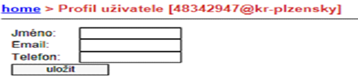 Tvar administrátorských účtů.
Přihlašujete-li se jako administrátor zřizované organizace použijte	IČO@kr-plzensky

Poznámka: 
V případě, že neznáte heslo k Vašemu přihlašovacímu jménu, postup je následující:
- Administrátor obce se obrací pro pomoc s přihlašovacími údaji administrátorského účtu na helpdesk@czechpoint.cz, případně telefonicky na 222 131 313 (08:00 – 18:00).
- Administrátor zřizované organizace na svůj zřizovatelský odbor.Pro školská zařízení mimo správu kraje 
Administrátor může svoji organizaci vyhledat ve stromečku, nebo pomocí vyhledávání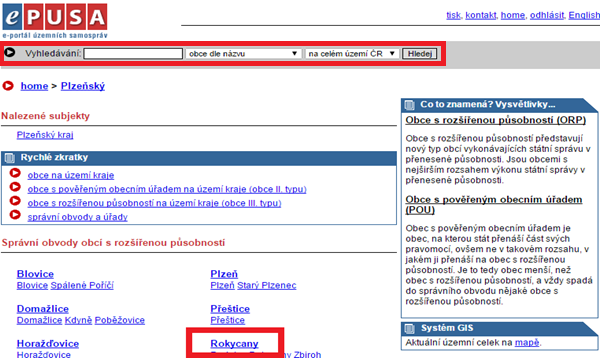 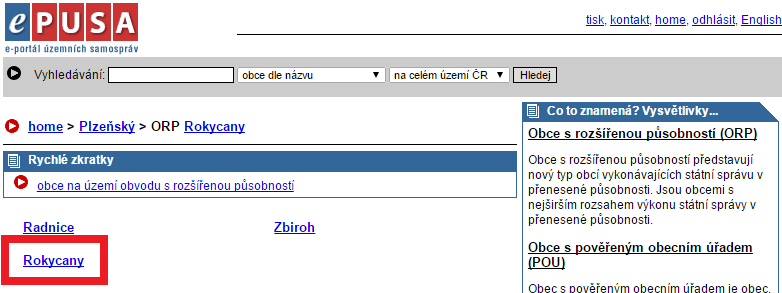 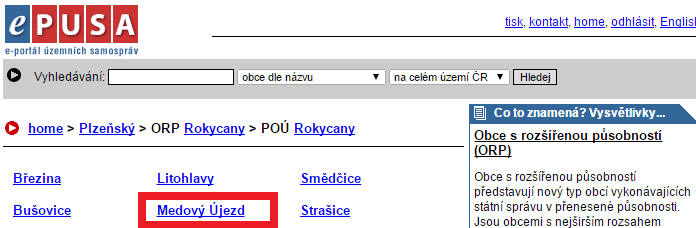 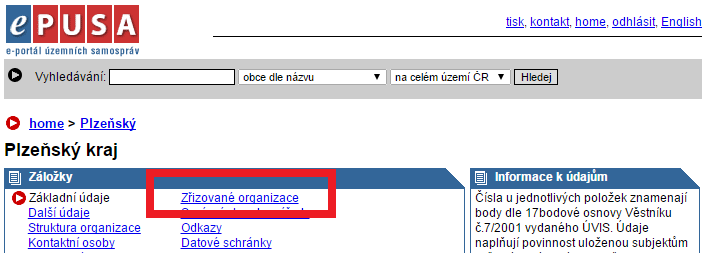 Kontaktní osobySeznam uživatelů organizace naleznete v menu „Kontaktní osoby“.  
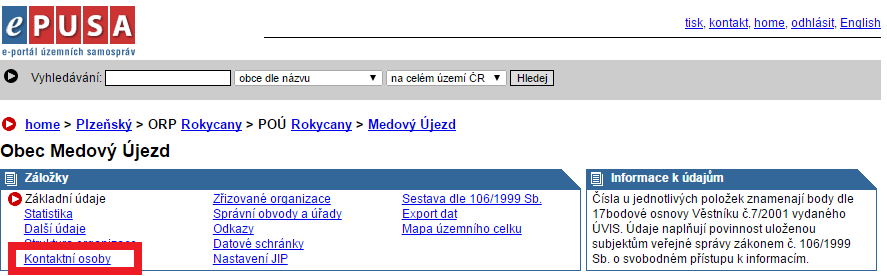 Ze seznamu kontaktních osob vyberete tu, které právo editace nastavíte: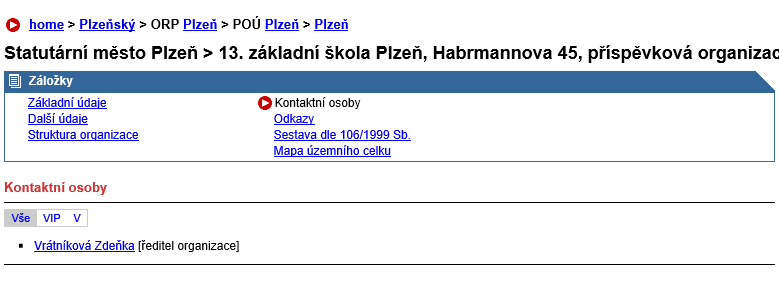 Aktualizace uživatele se provádí přes nastavení úprav: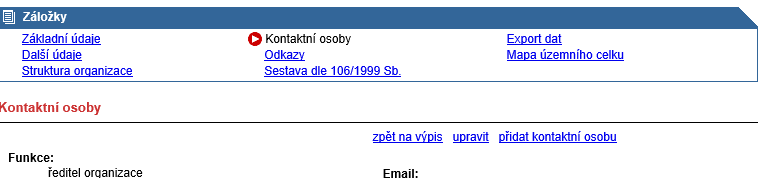 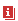 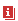 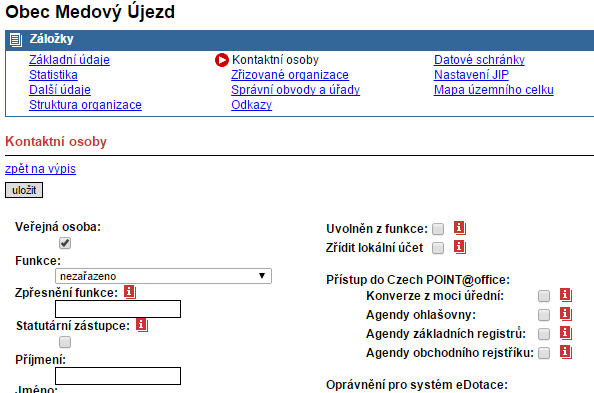 V pravém sloupci zaškrtneme práva pro vstup do Externího datového skladu.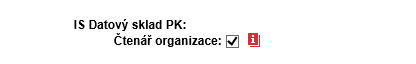 Nastavení uložíte.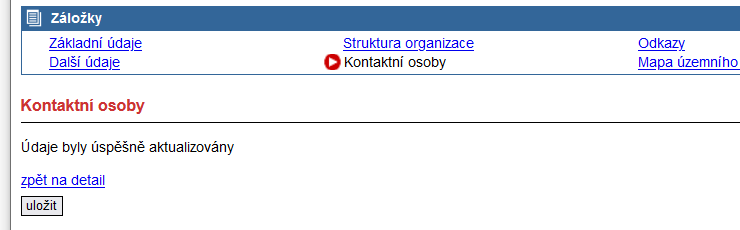 Přihlášení na stránku datového skladu a vyplnění dotazníku.Do příkazové řádky prohlížeče zapíšete adresu http://datovysklad.plzensky-kraj.cz/ odklepnete.Dostanete se na veřejnou stránku reportů datového skladu.
Přihlásíte se účtem ePUSA / CzechPoint. Uživatelské jméno a heslo jsou stejné jako do aplikace KEVIS.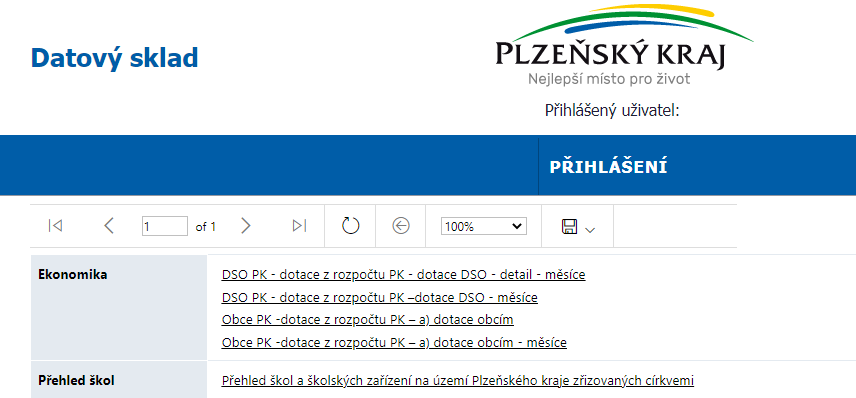 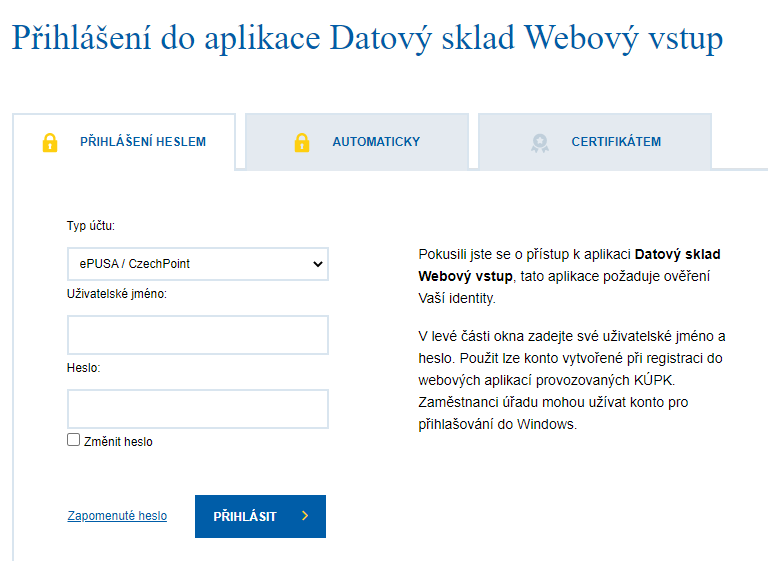 Pokračujeme volbou „VSTUP DAT --> CIZINCI – JAZYKOVÁ PŘÍPRAVA“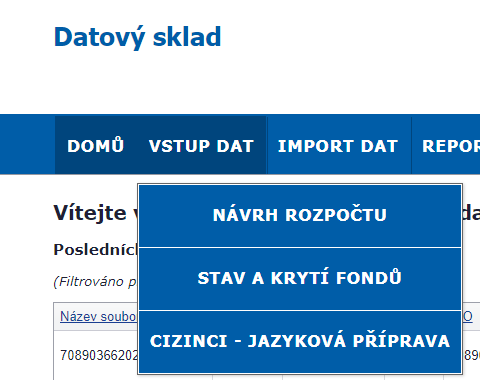 Nyní vyplníte dotazník. V dotazníku budou automaticky vyplněny kolonky IČO a Název školy. Vyberete, zda již jste základní školou určenou („Ano“) nebo určenou školou ještě nejste, ale vzhledem k nárůstu počtu žáků cizinců jí chcete být („Nejsem, ale žádám o vstup“). Je přednastavené okno pro 1. skupinu. Ze seznamu státních příslušností žáků vyberete konkrétní stát/státy (ve skupině může být mix státních příslušností), formu výuky, čas výuky a zapíšete celkový počet žáků v příslušné vyplňované skupině. Další skupinu přidáte klikem na „Přidat další“ a opět stejným postupem vybíráte z číselníků.   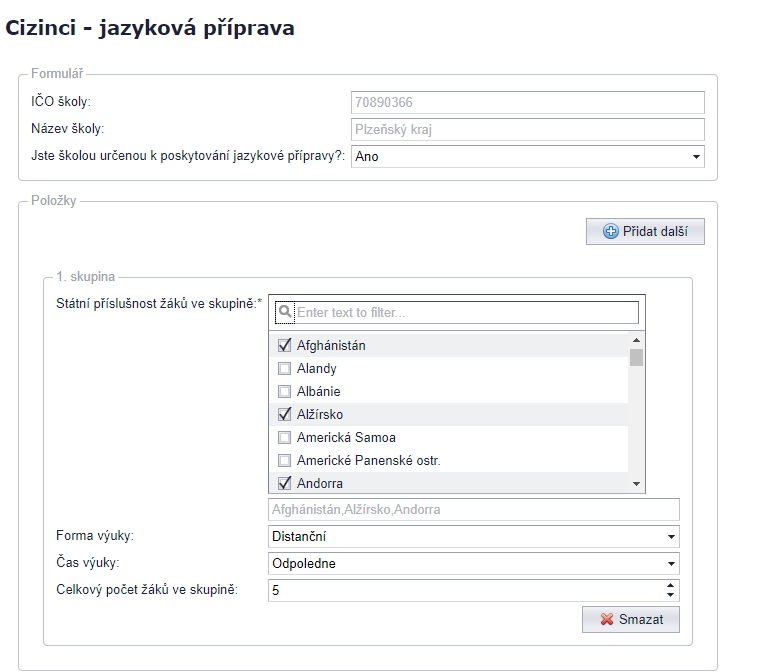 Po zadání všech skupin záznamy potvrdíte klikem a odhlásíte se z Datového skladu klikem na křížek v horním pravém rohu okna. 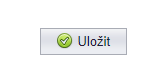 Při změně v počtu skupin pro jazykovou přípravu lze příslušnou skupinu smazat. Vyplněná data lze průběžně aktualizovat „přepsáním“ dříve zadaných údajů.Nepřihlášený uživatel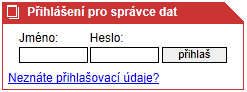 Přihlášený uživatel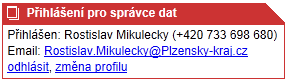 